Špagety s hlívou ústřičnou ve francouzské omáčce10 porcí400 g hlíva ústřičná hřiby sušené, případně žampiónyčesnek, mletá paprika, kečup, smetana, solamyl, sůl, sýr cihla, olejHlívu ústřičnou podusíme na oleji, přidáme trochu mleté papriky, rozmačkaný česnek, sušené hřiby,  sůl, zalijeme  vodou  a dusíme do měkka.  Zahustíme solamylem, podle chuti  můžeme přidat kečup a zjemníme trochou smetany. Podáváme se špagetami  nebo jiným druhem těstovin a sypeme strouhaným sýrem.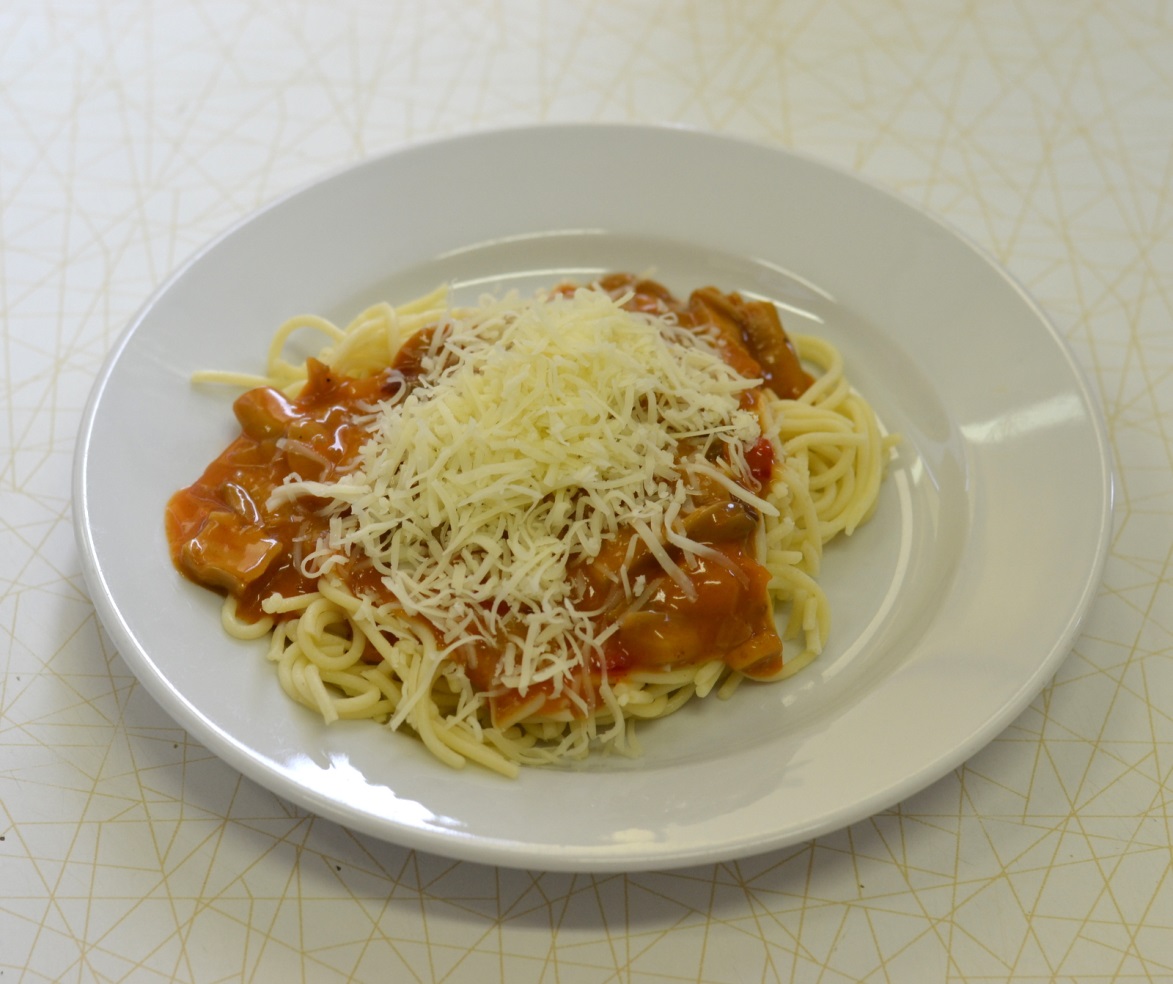 